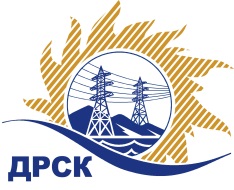 Акционерное общество«Дальневосточная распределительная сетевая  компания»ПРОТОКОЛпроцедуры вскрытия конвертов с заявками участников СПОСОБ И ПРЕДМЕТ ЗАКУПКИ: открытый запрос предложений на право заключения Договора на выполнение «Ремонт производственной базы, сетевого участка с.Поздеевка, монтерского пункта Ивановского РЭС, филиал АЭС» (закупка 46 раздела 1.1. ГКПЗ 2018 г.).Плановая стоимость: 1 954 000,00 руб., без учета НДС;   2 305 720,00 руб., с учетом НДС.ПРИСУТСТВОВАЛИ: постоянно действующая Закупочная комиссия 1-го уровня ВОПРОСЫ ЗАСЕДАНИЯ КОНКУРСНОЙ КОМИССИИ:В ходе проведения запроса предложений было получено 7 заявок, конверты с которыми были размещены в электронном виде через функционал ЭТП - https://rushydro.roseltorg.ru.   Вскрытие конвертов было осуществлено в электронном сейфе организатора запроса предложений на ЕЭТП, в сети «Интернет»: https://rushydro.roseltorg.ru  автоматически.Дата и время начала процедуры вскрытия конвертов с заявками участников: 11:00 местного времени 23.01.2018.Место проведения процедуры вскрытия конвертов с заявками участников: Единая электронная торговая площадка, в сети «Интернет»: https://rushydro.roseltorg.ru.В конвертах обнаружены заявки следующих участников закупки:Секретарь Закупочной комиссии 1 уровня                                                                М.Г.ЕлисееваЧувашова О.В.(416-2) 397-242№ 245/УР-Вг. Благовещенск23 января 2018 г.№ п/пПорядковый номер заявкиДата и время внесения изменений в заявкуНаименование участникаЗаявка без НДСЗаявка с НДССтавка НДС1116.01.2018 09:09ООО "ДИНАСТИЯ" 
ИНН/КПП 2801128260/280101001 
ОГРН 10828010005901 937 884.002 286 703.1218%2217.01.2018 03:10ООО «Прометей»
ИНН/КПП 2801100321/280101001 
ОГРН 10428000360701 953 060.001 953 060.00Без НДС3317.01.2018 08:10ООО «Прометей +»
ИНН/КПП 2801101798/280101001 
ОГРН 10528000303921 924 044.001 924 044.00Без НДС4417.01.2018 11:00ООО "ЭК "Светотехника" 
ИНН/КПП 2801193968/280101001 
ОГРН 11428010021671 953 973.002 305 688.1418%5522.01.2018 08:34ООО "Реконструкция" 
ИНН/КПП 2703042417/270301001 
ОГРН 10727030051001 758 577.002 075 120.8618%6618.01.2018 03:27ООО "ВОСТОК БЛОК СТРОЙ" 
ИНН/КПП 2801229999/280101001 
ОГРН 11728010039681 750 000.001 750 000.00Без НДС7723.01.2018 03:37ООО  «Масис» 
ИНН/КПП 7901529554/790101001 
ОГРН 10679010130911 953 973.001 953 973.00Без НДС